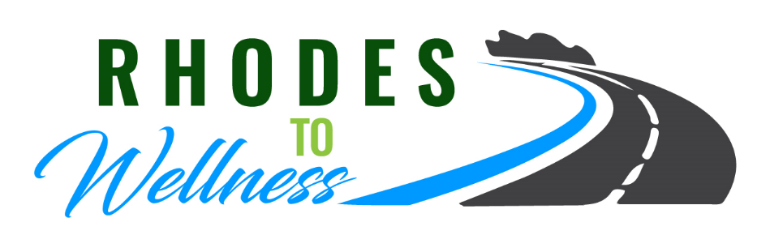 Release of Information:Client’s Name:  _______________________________________________  Date:  ______________________________Information to be released:	Summary of Treatment to Date 	Phone Call of Meeting with Treatment Team 	Other  Person Disclosure is to be made to:  _________________________________________________________________Person Authorized to received Information Disclosed:  ____________________________________________Method of Disclosure:	Verbal	WrittenAuthorization to Expire On:  __________________________________________________________________________I understand that my health information is protected by law. I authorize the release of this information as indicated above.  I understand that my consent is voluntary and can be revoked at any time, except to the extent that it has already been released.  Should I choose to revoke this authorization, I will do so in writing. Signature:  ___________________________________________________________   Date:  _________________________________